АДМИНИСТРАЦИЯ БОГУЧАНСКОГО РАЙОНАПОСТАНОВЛЕНИЕ19.11. 2019 г.                            с. Богучаны                                  № 1142-пОб утверждении Порядка и условий предоставления субсидий теплоснабжающим и энергосбытовым организациям, расположенным в районах Крайнего Севера и приравненных к ним местностях с ограниченными сроками завоза грузов, на финансирование затрат теплоснабжающих и энергосбытовых организаций, осуществляющих производство и (или) реализацию тепловой и электрической энергии, возникших вследствие разницы между фактической стоимостью топлива и стоимостью топлива, учтённой в тарифах на тепловую и электрическую энергию на 2019 год, критериев отбора организаций для предоставления указанных субсидий, контроля за соблюдением условий предоставления субсидий и возврата субсидий в случае нарушения условий их предоставления и предоставления отчётности.           На основании Закона Красноярского края от 03.10.2019 № 8-3080 «О внесении изменений в Закон края «О краевом бюджете на 2019 год и плановый период 2020-2021 годов»,  в соответствии со ст. ст. 7, 43, 47 Устава Богучанского района Красноярского края, ПОСТАНОВЛЯЮ:         1. Утвердить Порядок и условия предоставления субсидий теплоснабжающим и энергосбытовым организациям, расположенным в районах Крайнего Севера и приравненных к ним местностях с ограниченными сроками завоза грузов, на финансирование затрат теплоснабжающих и энергосбытовых организаций, осуществляющих производство и (или) реализацию тепловой и электрической энергии, возникших вследствие разницы между фактической стоимостью топлива и стоимостью топлива, учтённой в тарифах на тепловую и электрическую энергию на 2019 год, контроля за соблюдением условий предоставления субсидий и возврата субсидий в случае нарушения условий их предоставления, согласно приложению.        2. Контроль за исполнением данного постановления возложить на  исполняющую обязанности заместителя Главы Богучанского района по жизнеобеспечению О.И. Якубову.        3. Настоящее постановление вступает в силу в день, следующий за днем опубликования в Официальном вестнике Богучанского района.И.о. ГлавыБогучанского района                                                                           В.Р. Саар Приложение                                                                                                      к постановлению администрации                                                                                                                                                                                                     Богучанского района                                                                                                         от 19.11. 2019 г.   № 1142-пП О Р Я Д О Ки условия предоставления субсидий теплоснабжающим и энергосбытовым организациям, расположенным в районах Крайнего Севера и приравненных к ним местностях с ограниченными сроками завоза грузов, на финансирование затрат теплоснабжающих и энергосбытовых организаций, осуществляющих производство и (или) реализацию тепловой и электрической энергии, возникших вследствие разницы между фактической стоимостью топлива и стоимостью топлива, учтённой в тарифах на тепловую и электрическую энергию на 2019 год, критериев отбора организаций для предоставления указанных субсидий, контроля за соблюдением условий предоставления субсидий и возврата субсидий в случае нарушения условий их предоставления и предоставления отчётности.        1. Настоящий Порядок и условия предоставления субсидий теплоснабжающим и энергосбытовым организациям, расположенным в районах Крайнего Севера и приравненных к ним местностях с ограниченными сроками завоза грузов, на финансирование затрат теплоснабжающих и энергосбытовых организаций, осуществляющих производство и (или) реализацию тепловой и электрической энергии, возникших вследствие разницы между фактической стоимостью топлива и стоимостью топлива, учтённой в тарифах на тепловую и электрическую энергию на 2019 год, контроля за соблюдением условий предоставления субсидий и возврата субсидий в случае нарушения условий их предоставления (далее - Порядок) устанавливает механизм предоставления и возврата субсидий теплоснабжающим и энергосбытовым организациям, расположенным на территории Богучанского района, на финансирование затрат теплоснабжающих и энергосбытовых организаций, осуществляющих производство и (или) реализацию тепловой и электрической энергии, возникших вследствие разницы между фактической стоимостью топлива и стоимостью топлива, учтённой в тарифах на тепловую и электрическую энергию на 2019 год, критериев отбора организаций для предоставления указанных субсидий, контроля за соблюдением условий предоставления субсидий и возврата субсидий в случае нарушения условий их предоставления (далее – субсидии)и предоставления отчётности.2. Перечисление средств субсидий осуществляется в соответствии с утвержденной бюджетной росписью, в пределах средств, предусмотренных на эти цели в  районном бюджете.3. Цель предоставления субсидии:на финансовое обеспечение затрат теплоснабжающих и энергосбытовых организаций (далее - ресурсоснабжающие организации), осуществляющих производство и (или) реализацию тепловой и электрической энергии, возникших вследствие разницы между фактической стоимостью топлива и стоимостью топлива, учтенной в тарифах на тепловую и электрическую энергию на 2019 год.4. Критериями отбора ресурсоснабжающих организаций для предоставления субсидий  являются:1) наличие установленных тарифов на тепловую и электрическую энергию на 2019 год для ресурсоснабжающих организаций, находящихся  на территории в Богучанского района;2) наличие затрат ресурсоснабжающих организаций  на производство  и (или) реализацию тепловой и электрической энергии, возникших вследствие разницы между фактической стоимостью топлива и стоимостью топлива, учтённой в тарифах на тепловую и электрическую энергию на 2019 год;3) отсутствие в необходимой валовой выручке, учтённой при формировании тарифов на тепловую и электрическую энергию, затрат на реализацию договоров (контрактов) на покупку топливно-энергетических ресурсов на 2019 год.5. Расчет размера субсидий для ресурсоснабжающих организаций  выполняется на основании следующих данных:стоимости (цены) и объемов топлива, необходимого для производства и (или) реализации  тепловой и электрической энергии (далее-ТЭР), сложившихся по договорам (контрактам) поставки в период ограниченного срока завоза грузов (продукции) на территории Богучанского района для проведения отопительного периода 2020-2021 годов, предоставленных ресурсоснабжающими организациями;стоимости и объемов ТЭР, учтенных при установлении тарифов ресурсоснабжающим  организациям на тепловую и электрическую энергию на 2019 год, предоставленных ресурсоснабжающими организациями на основании данных министерства тарифной политики Красноярского края.Потребности ресусоснабжающих организаций в дополнительном финансировании, подтверждённой расчётом размера потребности в средствах субсидии по форме, установленной приложением № 1 к настоящему Порядку.       6. Субсидии предоставляются на основании соглашения о предоставлении субсидии, заключенного организациями с администрацией Богучанского района (далее – администрация).7. Для заключения Соглашения  ресурсоснабжающие организации в срок до 18.11.2019 представляют в отдел лесного хозяйства, жилищной политики, транспорта и связи администрации Богучанского района следующие документы:расчет размера потребности в средствах субсидий по форме, установленной приложением № 1 к настоящему Порядку;копии договоров (контрактов) на поставку ТЭР в период ограниченного срока завоза грузов (продукции)  на территории Богучанского района для проведения отопительного периода 2019 - 2020 годов;копии документации о закупке ТЭР, протоколов, составленных в ходе закупки ТЭР; копии  счетов-фактур и платежных документов, подтверждающих расходы ресурсоснабжающих организаций на поставку ТЭР в период ограниченного срока завоза  грузов (продукции)  на территории Богучанского района для проведения отопительного периода 2019- 2020 годов.Копии документов, перечисленных в настоящем пункте Порядка, заверяются руководителями ресурсоснабжающих организаций. 8.   Отдел лесного хозяйства, жилищной политики, транспорта и связи администрации Богучанского района в течение 2 рабочих дней после истечения срока, указанного в пункте 7 настоящего Порядка, рассматривает документы, указанные в пункте 7 настоящего Порядка, на предмет правильности оформления и комплектности представленного пакета документов и принимает решение о предоставлении или об отказе в предоставлении субсидии.9. Основаниями для отказа в заключение Соглашения являются:документы, указанные в  пункте 7 Порядка представлены с нарушением сроков;документы, указанные в пункте 7 Порядка, не представлены или представлены не в полном объёме.       10. В случае принятия решения об отказе в предоставлении субсидии администрация  в течение 3-х рабочих дней с момента истечения срока, указанного в пункте 8 настоящего Порядка, направляет ресурсоснабжающим  организациям уведомление об отказе в предоставлении субсидии с указанием причин отказа.11.  Перечисление средств субсидий ресурсоснабжающим организациям осуществляется на расчетные счета организаций на основании заключенных соглашений о предоставлении субсидий в течение не более 3-х рабочих дней с даты поступления краевых средств в бюджет Богучанского района.        12. При нарушении ресурсоснабжающими организациями  условий предоставления субсидий, а также представления организациями недостоверных сведений, содержащихся в документах, представленных ими для получения субсидий, администрация направляет уведомление о возврате в 10-дневный срок средств перечисленных субсидий в районный бюджет.Уведомление направляется заказным письмом через отделения федеральной почтовой связи с уведомлением о вручении.15. Ресурсоснабжающие  организации в течение 10 рабочих дней с момента получения уведомления обязаны произвести возврат в районный бюджет ранее полученных сумм субсидий, указанных в уведомлении, в полном объеме.В случае если ресурсоснабжающие организации не возвратили субсидии в установленный срок или возвратили не в полном объеме, администрация обращается в суд с заявлением о взыскании перечисленных сумм субсидий в районный бюджет.16. Ответственность за целевое использование предоставленных субсидий, а также достоверность представляемых администрации данных по суммам и направлениям использования выделенных средств возлагается на ресурсоснабжающие организации.17. Проверка соблюдения условий, целей и порядка предоставления субсидий ресурсоснабжающим организациям осуществляется органом финансового контроля муниципального образования Красноярского края,  в соответствии с бюджетным законодательством Российской Федерации и нормативно-правовыми актами, регулирующими бюджетные правоотношения.Приложение № 1к Порядку и условиям предоставления средств субсидий теплоснабжающим и энергосбытовым организациям, расположенных в районах Крайнего Севера и приравненных к ним местностях с ограниченными сроками завоза грузов, на финансирование затрат теплоснабжающих и энергосбытовых организаций, осуществляющих производство и (или) реализацию тепловой и электрической энергии, возникших вследствие разницы между фактической стоимостью топлива и стоимостью топлива, учтенной в тарифах на тепловую и электрическую энергию на 2019 год, контроля за соблюдением условий предоставления субсидий и возврата субсидий в случае нарушения условий их предоставления и предоставления отчётностиРасчет средств субсидий теплоснабжающим и энергосбытовым организациям, расположенным в районах Крайнего Севера и приравненных к ним местностях с ограниченными сроками завоза грузов, на финансирование затрат теплоснабжающих и энергосбытовых организаций, осуществляющих производство и (или) реализацию тепловой и электрической энергии, возникших вследствие разницы между фактической стоимостью топлива и стоимостью топлива, учтенной в тарифах на тепловую и электрическую энергию на 2019 годпо предприятию_________________________________________№ п/пНаименование теплоснабжающей/ энергосбытовой организацииНаименование теплоснабжающей/ энергосбытовой организацииНаименование теплоснабжающей/ энергосбытовой организацииВид услугиНаименование организации-поставщика энергоресурсовНаименование организации-поставщика энергоресурсовдата, № контрактаУсловия оплаты: предоплата (размер), 
100% оплатыУсловия оплаты: предоплата (размер), 
100% оплатыНаселенный пунктВид ТЭРВид ТЭРОбъем ТЭР, учтенный при формировании тарифов на 2019 годОбъем ТЭР, фактически сложившийся по итогам заключенных контрактов на поставку ТЭР для производства тепловой (электрической) энергииОбъем ТЭР, фактически сложившийся по итогам заключенных контрактов на поставку ТЭР для производства тепловой (электрической) энергииЦена 
1 тонны ТЭР, учтенная при формировании тарифов расчитанной с учётом остатков на начало периода регулирования и стоимости приобретения топлива на период регулирования (без учёта НДС)Цена 
1 тонны ТЭР, учтенная при формировании тарифов расчитанной с учётом остатков на начало периода регулирования и стоимости приобретения топлива на период регулирования (без учёта НДС)Цена 1 тонны ТЭР, фактически сложившийся по итогам заключенных контрактов на поставку ТЭР для производства тепловой (электрической) энергии (без учета НДС)Цена 1 тонны ТЭР, фактически сложившийся по итогам заключенных контрактов на поставку ТЭР для производства тепловой (электрической) энергии (без учета НДС)Затраты на ТЭР, учтенные при формировании тарифов на 2019 год (с НДС)



гр.9*гр.11* 1,2 Затраты на ТЭР, учтенные при формировании тарифов на 2019 год (с НДС)



гр.9*гр.11* 1,2 Затраты ТЭР, фактически сложившиеся по итогам заключенных контрактов на поставку ТЭР для производства тепловой (электрической) энергии 
(с НДС)гр.10*гр.12*1,2Затраты ТЭР, фактически сложившиеся по итогам заключенных контрактов на поставку ТЭР для производства тепловой (электрической) энергии 
(с НДС)гр.10*гр.12*1,2Дефицит средств за счет разницы в цене в пределах объемов, учтенных при формировании тарифов (с НДС)
(Подтвержденный объем  средств, рассчитанный в соответствии с предоставленными контрактами (договорами, счетами-фактурами, спецификациями) тыс. руб. (с НДС)

(гр.12-гр.11)*гр.9*1,2 или (гр.12-гр.11)*гр.10*1,2Дефицит средств за счет разницы в цене в пределах объемов, учтенных при формировании тарифов (с НДС)
(Подтвержденный объем  средств, рассчитанный в соответствии с предоставленными контрактами (договорами, счетами-фактурами, спецификациями) тыс. руб. (с НДС)

(гр.12-гр.11)*гр.9*1,2 или (гр.12-гр.11)*гр.10*1,2Снижение за счет разницы в объемах ТЭР, между фактическими объемами ТЭР по итогам заключенных контрактов и объемами  ТЭР,  учтенными при формировании тарифов    
 с учетом цены учтенной в тарифе (с НДС) 
(Учитывается в расчете  при условии если фактические объемы топлива  ниже объемов топлива, учтенных в тарифах)
(гр.10-гр.9)*гр.11*1,2Снижение за счет разницы в объемах ТЭР, между фактическими объемами ТЭР по итогам заключенных контрактов и объемами  ТЭР,  учтенными при формировании тарифов    
 с учетом цены учтенной в тарифе (с НДС) 
(Учитывается в расчете  при условии если фактические объемы топлива  ниже объемов топлива, учтенных в тарифах)
(гр.10-гр.9)*гр.11*1,2Разница в стоимости ТЭР
(+; -)гр.15+гр16Разница в стоимости ТЭР
(+; -)гр.15+гр16№ п/пНаименование теплоснабжающей/ энергосбытовой организацииНаименование теплоснабжающей/ энергосбытовой организацииНаименование теплоснабжающей/ энергосбытовой организацииВид услугиНаименование организации-поставщика энергоресурсовНаименование организации-поставщика энергоресурсовдата, № контрактаУсловия оплаты: предоплата (размер), 
100% оплатыУсловия оплаты: предоплата (размер), 
100% оплатыНаселенный пунктВид ТЭРВид ТЭРтоннтоннтоннруб. за 1 тоннуруб. за 1 тоннуруб. за 1 тоннуруб. за 1 тоннуруб.руб.руб.руб.руб.руб.руб.руб.руб.руб.1222344566788910101111121213131414151516161717111В целом по организации:В целом по организации:В целом по организации:В целом по организации:В целом по организации:В целом по организации:В целом по организации:В целом по организации:В целом по организации:В целом по организации:В целом по организации:В целом по организации:Руководитель предприятияРуководитель предприятияРуководитель предприятияРуководитель предприятия  (МП)  (МП)  (МП)(подпись)(подпись)(подпись)(подпись)Ф.И.О. исполнителя, № телефонаФ.И.О. исполнителя, № телефонаФ.И.О. исполнителя, № телефонаФ.И.О. исполнителя, № телефона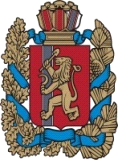 